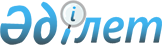 О внесении дополнения в постановление Правительства Республики Казахстан от 24 апреля 2008 года № 387 "О некоторых вопросах Министерства финансов Республики Казахстан"Постановление Правительства Республики Казахстан от 7 июня 2022 года № 375.
      Правительство Республики Казахстан ПОСТАНОВЛЯЕТ:
      1. Внести в постановление Правительства Республики Казахстан от 24 апреля 2008 года № 387 "О некоторых вопросах Министерства финансов Республики Казахстан" следующее дополнение:
      в Положении о Министерстве финансов Республики Казахстан, утвержденном указанным постановлением: 
      в пункте 15 функции дополнить подпунктом 261-1) следующего содержания:
      "261-1) разработка и утверждение порядка компенсации транспортных расходов должностным лицам государственных органов, а также определение категорий должностных лиц государственных органов, подпадающих на получение компенсации, совместно с Управлением Делами Президента Республики Казахстан (по согласованию);".
      2. Настоящее постановление вводится в действие со дня его подписания.
					© 2012. РГП на ПХВ «Институт законодательства и правовой информации Республики Казахстан» Министерства юстиции Республики Казахстан
				
      Премьер-МинистрРеспублики Казахстан 

А. Смаилов
